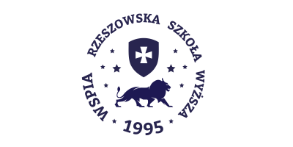 KARTA ROZLICZENIA PRAKTYKI DYPLOMOWEJImię i nazwisko studentaImię i nazwisko studentaNumer albumuNumer albumuKierunek Kierunek Studia: □ I stopnia  □ II stopnia  □ jednolite magisterskie□ I stopnia  □ II stopnia  □ jednolite magisterskie□ I stopnia  □ II stopnia  □ jednolite magisterskie□ I stopnia  □ II stopnia  □ jednolite magisterskie□ stacjonarne     □ niestacjonarneImię i nazwisko PromotoraImię i nazwisko PromotoraTytuł pracyTytuł pracyStudent/ka w trakcie tworzenia pracy licencjackiej/magisterskiej* w ramach prac związanych ze zbieraniem materiału empirycznego, wykonywał/a następujące działania:--- Student/ka w trakcie tworzenia pracy licencjackiej/magisterskiej* w ramach prac związanych ze zbieraniem materiału empirycznego, wykonywał/a następujące działania:--- Student/ka w trakcie tworzenia pracy licencjackiej/magisterskiej* w ramach prac związanych ze zbieraniem materiału empirycznego, wykonywał/a następujące działania:--- Student/ka w trakcie tworzenia pracy licencjackiej/magisterskiej* w ramach prac związanych ze zbieraniem materiału empirycznego, wykonywał/a następujące działania:--- Student/ka w trakcie tworzenia pracy licencjackiej/magisterskiej* w ramach prac związanych ze zbieraniem materiału empirycznego, wykonywał/a następujące działania:--- Student/ka w trakcie tworzenia pracy licencjackiej/magisterskiej* w ramach prac związanych ze zbieraniem materiału empirycznego, wykonywał/a następujące działania:--- Rzeszów, dnia:Rzeszów, dnia:Podpis PromotoraPodpis Promotora